Сумська міська радаVІI СКЛИКАННЯ LXVII СЕСІЯРІШЕННЯвід 29 січня 2020 року  № 6293-МРм. СумиРозглянувши звернення юридичної особи, надані документи, враховуючи рекомендації засідання постійної комісії з питань архітектури, містобудування, регулювання земельних відносин, природокористування та екології Сумської міської ради від 04.12.2019 № 177, відповідно до статей 12, 120, 122, 123, 124 Земельного кодексу України, ураховуючи рішення Сумської міської ради від 19.06.2019 № 5298–МР «Про встановлення плати за землю», керуючись пунктом 34 частини першої статті 26 Закону України «Про місцеве самоврядування в Україні», Сумська міська рада  ВИРІШИЛА:1. Надати в оренду земельну ділянку згідно з додатком.2. Встановити орендну плату у розмірі відсотку від нормативної грошової оцінки земельної ділянки, зазначеного в графі 6 додатку до рішення.3. Публічному акціонерному товариству «Сумиобленерго» в місячний термін після прийняття рішення звернутися до департаменту забезпечення ресурсних платежів Сумської міської ради (Клименко Ю.М.) для укладання договору оренди земельної ділянки.Сумський міський голова							О.М. ЛисенкоВиконавець: Клименко Ю.М.Додатокдо рішення Сумської міської ради   «Про надання в оренду земельної ділянки                                    публічному акціонерному товариству «Сумиобленерго» за адресою: м. Суми,                        перехрестя вулиці Невського-вулиці Конотопська» від 29 січня 2020 року № 6293-МРСПИСОКюридичних осіб, яким надаються в оренду земельні ділянки  Сумський міський голова															        О.М. ЛисенкоВиконавець: Клименко Ю.М.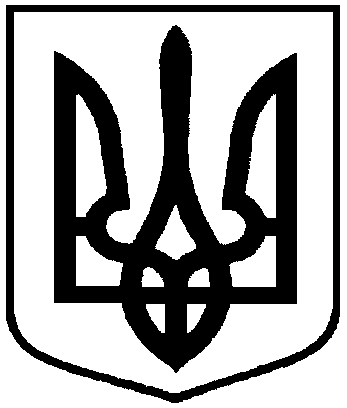 Про надання в оренду земельної ділянкипублічному акціонерному товариству «Сумиобленерго» за адресою: м. Суми, перехрестя вулиці Невського-                           вулиці Конотопська№з/пНазва підприємства, установи,організації,ідентифікаційний код Функціональне призначення земельної ділянки,адреса земельної ділянки,кадастровий номерПлоща, га,строк користування з моменту прийняття рішенняКатегорія земельної ділянкиРозмір орендної плати в рік за землю у відсотках до грошової оцінки земельної ділянки1234561.Публічне акціонерне товариство «Сумиобленерго»,23293513Під розміщення КТП 250/6/0,4 кВвул. перехрестя вулиці Невського-вулиці Конотопська5910136600:11:007:00705910136600:11:007:00715910136600:11:007:00725910136600:11:007:00730,0096в тому числі:0,00680,00120,00040,00125 роківЗемлі промисловості, транспорту, зв’язку, енергетики, оборони та іншого призначення3,0